Name: ___________________ Class: _____ Number: ____ Date: ___/____Do you like…?ドー・ユー・ライク・・・?Yes, I do.No, I don’t.イェス・アイ・ドーノー・アイ・ドーントWhat…do you like?ウォット・・・ドー・ユー・ライクI like…アイ・ライク・・・Can you…?キャン・ユー・・・?Yes, I can.No, I can’t.イェス・アイ・キャンノー・アイ・カーントWhat do you want to do this year?ウォット・ドー・ユー・ウォント・ター・ドー・ジス・ヤー?I want to…アイ・ウォント・ター・・・What did you do on Sunday?How was it?ウォット・ディッド・ユー・ドー・オン・サンディー?ハウ・ウォズ・イット?I enjoyed…It was…アイ・エンジョイド・・・イット・ウォズ・・・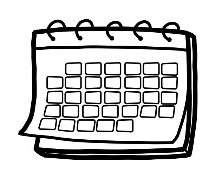 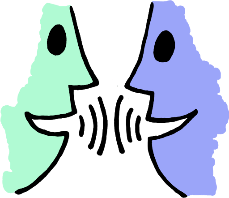 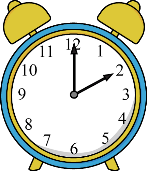 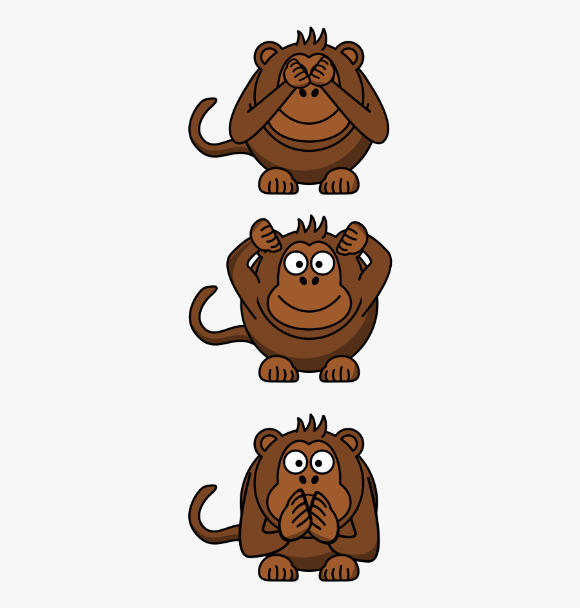 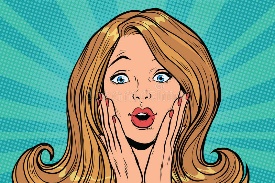 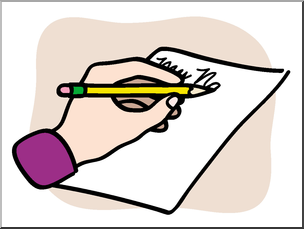 ////////